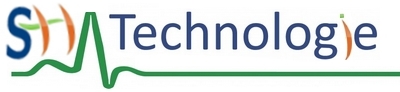 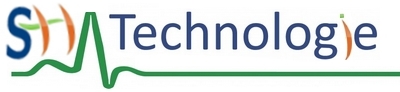 Composants d’un réseau, architecture d’un réseau local, moyens de connexion d’un moyen informatique.Notion de protocole, d’organisation de protocoles en couche, d’algorithme de routage, InternetCompétences